Grade 6: Fundamentals of Algebra  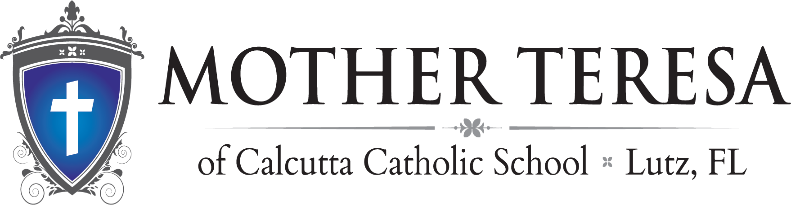 Mrs. GonzalezCourse DescriptionGrade 6 Fundamentals of Algebra is a comprehensive course that helps prepare students for Algebra I. The course covers the essential concepts of algebra, including variables, algebraic expressions, equations, inequalities, functions, and graphs. Students will also develop problem-solving skills. Units of Study1. Integers2. Expressions and Equations 3. Inequalities4. Rational Numbers: Decimals5. Rational Numbers: Fractions6. Rates, Ratio and Proportion7. Data Analysis and Statistics8. GeometryTextbook and ResourcesFundamentals of Algebra Sourcebook (Sadlier)Fundamentals of Algebra Workbook
Khan AcademyRequired Materials/Supplies2 composition notebooksSchool-issued iPad (charged)Dry erase markersPencil, colored pencils, and highlighters Organization Assignments will be posted to Educator Pages at the beginning of each week. Students will take notes in one composition notebook and complete assigned classwork and homework in the other notebook. Notes are created in real time to One Note. In the event of an absence, students will need to have any missed notes copied into their class notes notebook. Supporting work for assignments, some formative assessments & all summative assessments should be stored in the student’s math folder. CommunicationEmail:  lgonzalez@mtctampa.org	Phone #:  813-933-4750	     Calls & Emails are returned within 24-48 hours during school days. 